Корзина с цветами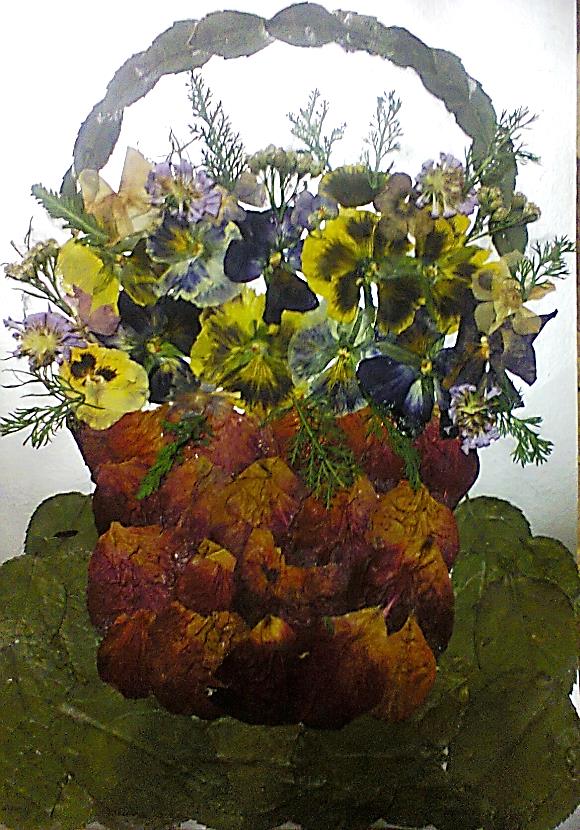 Осенняя фантазия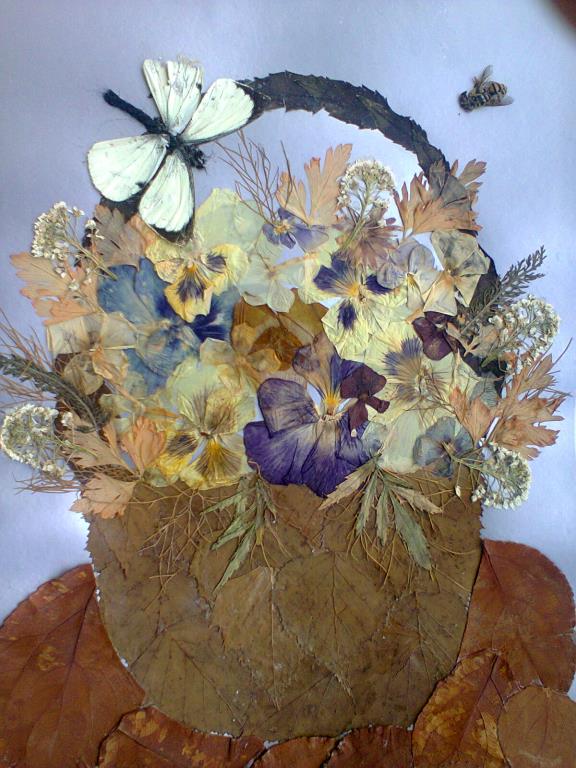 Ваза с цветами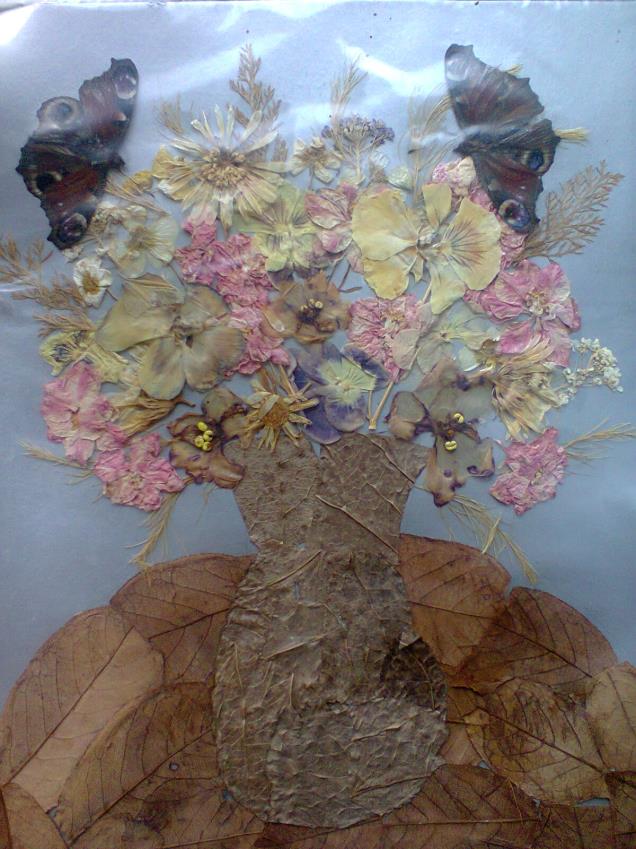 